ARCHIPRÊTRÉ DE 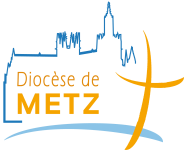 PAROISSE de ……………………………………..         2020PROCÈS-VERBAL D’INVENTAIRE dressé lors du changement du titulaire de la paroisse Départ de Monsieur l’abbé ……………………………… Arrivée de Monsieur l’abbé ………………………………(Un exemplaire doit être envoyé par le Président de la Fabrique - dans les dix jours - à l’Evêché, le deuxième doit être conservé dans le registre de délibération du conseil de fabrique). Séance du Conseil de Fabrique du ……………………………..ÉTAIENT PRÉSENTS :M. ……………………………… , archiprêtre ou vicaire épiscopal (ou général) de …………………………..M. ……………………………… , titulaire sortant ; 	M. …………………………………… , titulaire entrant ; M. ……………………………… , maire, 		M. …………………………………… , maire de l’annexe ;M. ……………………………… , président du conseil de fabrique ; M. ……………………………… , trésorier		M. …………………………………… , secrétaire ;MM. ……………………………………………………………………………………………… , membres du conseil. ÉTAIENT ABSENTS, 	avec excuse : MM. ……………………………………………………..sans excuse : MM. ……………………………………………………...I. CONSEIL DE FABRIQUE  LES RENOUVELLEMENTS TRIENNAUX ONT-ILS ÉTÉ FAITS RÉGULIÈREMENT ? 					 OUI	 NON(Le conseil de fabrique doit se renouveler par moitié tous les trois ans, décret du 30.12.1809)2. COMPOSITION DU CONSEIL DE FABRIQUE 3. LE BUREAU : les élections des membres ont-elles été faites lors de la réunion du 1er  trimestre de l’année civile à bulletin secret ?OUI		 NON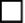 4. COMPTES ET BUDGET DES TROIS DERNIÈRES ANNÉES :      Etat Annuel des comptes 20…..				Dates d’approbation : …………..     Etat Annuel des comptes 20….. 			Dates d’approbation : …………..     Etat Annuel des comptes 20….. 			Dates d’approbation : …………..II. SITUATION FINANCIÈRE DE LA FABRIQUE1. SITUATION COMPTABLE EN DATE DU 31 août 20…..………Solde total trésorerie au 31 décembre précédent 		…………………….			Recettes depuis le 1er  janvier 20…..				…………………….Dépenses depuis le 1er  janvier 20…..				…………………….TOTAL			…………………….Solde du journal comptable 	…………………….Vérifier que le montant du « Solde du journal comptable»  est identique au chiffre « TOTAL ».Pour les utilisateurs du logiciel « Paroisse », vous pouvez éditer une balance et/ou un grand livre.2. JUSTIFICATION DE L’ENCAISSEPour les comptes de trésorerie et de titres de placement : joindre la copie des extraits bancaires au 31 août de l’année.Pour le solde du compte caisse (espèces en caisse), joindre la copie du cahier de caisse au 31 août de l’année. Emprunts contractés par la fabriqueIII. SITUATION DES BIENS DE Est-ce que l’inventaire des biens mobiliers a été fait par la Commission d’Art Sacré ? OUI		 NONEst-ce que l’inventaire des biens mobiliers a été fait sur un support informatique (clef USB ; disque dur externe, …) ? OUI		 NONIMMEUBLES PROPRIÉTÉS DE   (Ajouter une feuille annexe en cas de besoin)2. BIENS MEUBLES PROPRIÉTÉS DE (Ajouter une feuille annexe en cas de besoin) 3. LES BIENS MOBILIERS DE  sont-ils assurés ?OUINONNom de l’assurance : …………………………………			N° de contrat : ……………………………Montant de la garantie : ……………………………..			Date d’échéance : ………………………..4. LES BIENS IMMOBILIERS DE  sont-ils assurés ?OUINONNom de l’assurance : …………………………………			N° de contrat : ……………………………Montant de la garantie : ……………………………..			Date d’échéance : ………………………..5.  est-elle assurée en responsabilité civile et accident ?OUI (Souscrite par l’Evêque de Metz – Cotisation payable avec les comptes de Pâques)Nom de l’assurance : Le Cèdre conseils (Mutuelle Saint-Christophe)	N° de contrat : 6189201804Montant de la garantie : RC – En fonction du type de dommage		Date d’échéance : 01 janvier Nom de l’assurance : Le Cèdre conseils (Mutuelle Saint-Christophe)	N° de contrat : 6189328204Montant de la garantie : RC des dirigeants – 1 000 000,00 €		Date d’échéance : 01 janvier6. AMENAGEMENTS ET TRAVAUX DANS L’EGLISE, SITUATION DES ORGUESDepuis le dernier inventaire, est-ce que la commission d’art sacré a été saisie lors d’aménagements ou de travaux:       OUI    NON Est-ce que la commission diocésaine des orgues a été saisie lors de l’acquisition, la construction, la restauration, le relevage, le remplacement ou la réparation ponctuelle d’un orgue à tuyaux ?                OUI 	 NON Information : depuis le décret épiscopal du 25 mars 2019, c’est dorénavant obligatoire  IV. CAISSE DE COMMUNAUTÉ DE PAROISSESExiste-t-il une caisse de communauté de paroisses ? 	 OUI 	 NONSi oui, une convention a-t-elle été approuvée et signée par les différents conseils de fabriques de la communauté de paroisses ? 	 OUI 	 NON(Joindre une copie de la convention approuvée et validée par l’autorité diocésaine)Un modèle de convention est disponible en format « pdf » dans la rubrique « espace membre » du site Internet du diocèse de Metz (http://metz.catholique.fr).V. ARCHIVES PAROISSIALESY a-t-il une armoire spéciale réservée aux archives de la fabrique ?	 OUI	 NONLe curé en détient-il une clé ?	 OUI	 NONLe président en détient-il une clé ?	 OUI	 NONON A CONSTATÉ  :  du registre des délibérations du Conseil de Fabrique 	 OUI 	 NON de l’inventaire du mobilier et immobilier appartenant à        (format papier et/ou numérique)	 OUI 	 NONdes registres des actes religieux de l’année ……………… à l’année …………….	 OUI 	 NON de la collection Eglise de Metz  de l’année ……………… à l’année …………….	 OUI 	 NON des budgets et comptes              de l’année ………………  à l’année …………….	 OUI 	 NON des décrets et arrêtés concernant la fabrique (Exemple : arrêté préfectoral 	      de désaffectation du presbytère ; décret épiscopal d’exécration d’une chapelle ; …)	 OUI 	 NON des polices d’assurance.		 OUI 	 NONVI. ETAT DE L’ÉGLISE, DU PRESBYTÈRE et/ou DE L’ANTENNE PAROISSIALEIl a été constaté que les réparations urgentes à faire sont les suivantes : …………………………………………………………………………………………………………………………………………………………………………………………………………………………………………………………………………………………………………………………………………………………………………………………………………………………………………………………………………………………………………………………………………………………………………………………………………………………………………………………………………………………………………………………………………………………………………………………………………………………………………………………Le conseil de fabrique (la commune) s’est déclaré(e) prêt(e) à faire exécuter ces réparations dans les délais susvisés. Les travaux à exécuter plus tard sont : …………………………………………………………………………………………………………………………………………………………………………………………………………………………………………………………………………………………………………………………………………………………………………………………………………………………………………………………………………………………………………………………………………………………………………………………………………………………………………………………………………………………………………………………………………………………………………………………………………………………………………………………VII. REMARQUES Il faut encore signaler :…………………………………………………………………………………………………………………………………………………………………………………………………………………………………………………………………………………………………………………………………………………………………………………………………………………………………………………………………………………………………………………………………………………………………………………………………………………………………………………………………………………… Les soussignés attestent l’exactitude des indications ci-dessus : Le présent procès-verbal, dressé en double exemplaire, a été transcrit intégralement dans le registre des délibérations du conseil de fabrique.A…………………………….……., le ………….….. 20….... L’archiprêtre ou le vicaire épiscopal/général: 				Le titulaire sortant : Le président du conseil de fabrique : 				M. ……………………….., maire Le secrétaire : 									M. ……………………….., maire de l’annexe Le trésorier :Les autres membres du conseil de fabrique :Je soussigné, ……………………….…., nouveau titulaire entrant, ai constaté l’exactitude des indications qui précèdent. A ……………………., le……………………. 20FonctionNomDate d’entrée au conseilDébut du mandat en coursFin du mandat en coursPrésidentSecrétaireTrésorierMembreMembreMembreMembreMembreMembreOrganismes prêteursCapital empruntéRemboursement annuelObjet de l’empruntNature de la propriété (terrains, maisons, presbytère, …)Valeur du bienMontant de la location annuelleNature (armoire, calice, ordinateur, photocopieur, …)Utilisation : fabrique / communauté de paroissesLieu (église, presbytère, etc.)Valeur du bien